METHUEN HIGH SCHOOL GIRLS’ BASKETBALL PRESENTSALL-IN BASKETBALL ACADEMY SUNDAY CLINIC SERIES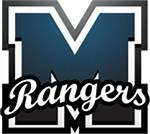 Methuen High School8/9, 8/16, 8/23, 8/308AM-12:30PMGrades:1-8This 4-Sunday summer clinic will focus on skills, drills, and fundamentals of the game of basketball for each appropriate age group and will be instructed by the Methuen High School coaching staff and it’s players.  Grades 5-8 will also have a chance to learn the Varsity offense to help them prepare for the next level.$200 per camper for the 4 Sundays or $50 per Sunday session (bring your own water)Contact Coach Hilary Glynn for more information at 561-302-3123 or MHSbball23@aol.comShow Spirit by wearing:Aug 9: Ranger blueAug 16: Crazy socks Aug 23: Favorite team and/or playerAug 30: Crazy hairREGISTRATION(Please Print)Child’s name:________________________________________________________________Date of Birth:__________________ Grade Entering in Fall:_______________________Parent/Guardian:____________________________________________________________Cell Phone Number:_________________________________________________________Email Address:______________________________________________________________Medical Condition (if any):___________________________________________________Parent/Guardian Signature:__________________________________________________Registration/checks can be mailed to:
Hilary Glynn11 Sterling LaneBradford, MA 01835Please make checks payable to Methuen High School Athletics***Registration must be received no later than Aug1, 2020***